1) ADR gerekliliklerinden hangisi 3000 lt kapasiteli sabit tankta, 300 lt UN 1466 taşınmasında gereklidir?

I- Sürücü SRC 5 temel ve tank eğitimi aldığını beyan eden ADR sürücü sertifikası SRC 5 e sahip olmalı

II- Araç yakıt tankı, topraklama işareti ile işaretlenmeli

III-Sürücü yol kenarı denetiminde tankın ara ve periyodik muayene raporunu denetim görevlisine ibraz etmeli

IV-Taşıma evrakında “özel hüküm 640F” ibaresi yer almalı

V-Araç sürücüsü yol kenar denetiminde kimlik bilgilerini ibraz etmek durumunda

a-I-II ve V

b-I ve V

c-III, IV ve V

d-I,II,III ve IV

e-Hepsicevap B şıkkı
I-Doğru, tank ile taşımacılıkta muafiyetten faydalanılamaz.  Ambalajla taşımacılık söz konusu olsaydı, 1.1.3.6 muafiyetinden faydalanabilirdi.Ref. 8.2.2.4'e göre SRC5 ehliyeti ve tank ile taşımacılık uzmanlaşma eğitimi almalıdır.II-Yanlış,Tablo A sütun 14: AT.  9.2 tabloya göre AT araçları için yakıt tankı zorunluluklarına tabii değildir.III-Yanlış, -8.4'e göre böyle bir zorunluluk yok.IV-Yanlış,Tablo A sütun6'da 640F hükmü olmadığından yazılmaz.V-Doğru, ref. 8.1.2.1 (a)'ya göre kimlik bilgileri gerekiyor.
2) Aşağıda UN numaraları verilen maddelerden hangisi ciddi sonuclara neden olabilecek maddelerdendir?

a-UN 1040

b-UN3077

c-UN3373

d-UN1596

e-UN1233

Cevap A şıkkı, Ref. 1.10.3.1.2'ye göre UN1040 maddesi  Tablo A sütun3a'da sınıf2, 3b'de sınıflandırma kodu 2TF.
3) Aşağıdaki maddelerden hangileri sınıf 6.1 kapsamına giren maddelerdir?

1- Çözelti içinde zehirli gazlar

2- Pestisitler

3- Bulaşıcı maddeler

4- Parlayıcı zehirli maddeler

5- Parlama sıcaklığı 23’den düşük olan solunum yoluyla çok zehirli olan sıvılar


a-1-2

b-2-5

c-3-5

d-1-5

e-HepsiCEVAP b şıkkı, REF. 2.2.3.1.2 + 2.2.61.3 dipnot j
4) UN 0362 taşıyan araçlar bir konvoy oluşturmuştur. Konvoydaki araçlar arası mesafe ne kadardır)

a) 20 mt

b) 30 mt

c) 40 mt

d) 50 mt

e) 60 mt

CEVAP D şıkkı, Ref. Tablo A sütun19: S1



5) Un 2879 nolu tehlikeli madde hangi kod ile taşınır?

a) L10CH

b) S4CN

c) L1.5CH

d) LGBH

e) P10BH

CEVAP:A
tablo A sütun 12: L10BH. 4.3.4.1.1

6)Güvenlik danışmanı hangi madde kaybını raporlamalıdır?

a) UN 1307, 250 l

b) UN 1182, 50 l

c) UN 1188, 900 l

d) UN 1266, 250 l

e) UN 1265, 30 l

CEVAP:B ref. Tablo A sütun 15: Taşıma kategorisi 1, 1.8.5.3 ürün kaybı (a).



7) 1.5D ve 1.2 etiketleri taşıyan araçlar nasıl işaretlenmelidir?

a) 1.5

b) 1.2

c) 1.4

d) 1.6

e) 1.1

CEVAP:E ref. 5.3.1.1.2



8) 50H/Y/0402/D/ABCD 987/0/800 hangisi yanlıştır?

a) Büyük sert

b) 2002 imal yılı

c) İstifleme ağırlığı 800 kg.

d) Azami brüt ağırlığı 800 kg.

e) PG2 ve PG 3 taşınabilir

CEVAP:C ref. 6.6.3.1  
 
9) UN2814 numaralı tehlikeli madde taşımacılığı için aşağıdakilerden hangisi doğrudur;


I UN ambalajlı sertifika kodunda “sınıf 6.2” ifadesi yazmalıdır.

II Taşıma evrağında sorumlu kişi bilgileri ve telefon numarası bulunmalıdır.

III İnsanlar ve hayvanlar için bulaşıcı maddedir.

IV Ebola virüsü bulaşmış insanın tedavisi sırasında oluşan tıbbi atık Kategori A olarak sınıflandırılır.

V Tekli ambalajda taşınabilir.


A I, II, IV

B I ve III

C II, IV, V

D Hepsi

E I, II, III, IV


cevap E şıkkı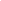 I- Doğru,6.3.4.2 (c)II-Doğru,5.4.1.2.4III-Doğru, ref. 2.2.62.1.4.1 NOT (a)IV-Doğru, ref. 2.2.62.1.4.1 UN2814 KATEGORİA TABLOSUV-yanlış, ref. Tablo A sütun 8: P620
10) Ambalaj içinde UN 1230 taşınan bir araçta aşağıdaki hangi kişisel ve genel koruyucu teçhizatlar ilave olarak bulundurulması gerekir?

I- Kürek

II- Gaz Maskesi

III- Gözlük

IV- Kova (Toplama kabı)

V- Kanalizasyon örtüsü

VI- Çekiç


A) I ve III

B) I, II ve IV

C) I, IV ve V

D) I,II,IV ve V

E) I ve IICEVAP D şıkkı,  Ref.Tablo A SÜTUN 5: sınıf3+sınıf6.1 ve ref.8.1.5.311) Çelik varilin içinde kaynama noktası 199 C olan bir madde var. Varilin doldurma oranı kaçtır?


A. 90

B. 96

C. 94

D. 92

E. 95

CEVAP C şıkkı,  Ref. 4.1.1.4

12) UN 3153 numaralı tehlikeli madde taşıyan tankın litre başına taşıyabileceği azami kütle nedir?

a) 0,5 kg.

b) 1,14 kg.

c) 0,6 kg.

d) 2,5 kg.

e)0,86 kg.
CEVAP B şıkkı, ref.4.3.3.2.5 

13) 3B1 ambalaj kodu için aşağıdakilerden hangisi doğrudur?

I. Sabit başlıktaki tahliye veya doldurma deliğinin çapı 7 cm.’i geçmez.

II. Bir bidondur.

III. Bir kompozit ambalajdır.

IV. Alüminyumdan yapılmıştır.

V. Net kütle 120 kg’dır.


a) I,II,III

b) I,III

c) II,III,IV

d) I,II,IV,V

e) HepsiCEVAP D şıkkı, REF. 6.1.2.7 Tablo + Ref.6.1.4.4 
14) Bir ambalaj paketin üzerinde aşağıda verilen UN sertifikasyon kodu bulunmaktadır. Aşağıdakilerden hangisi bu ambalaj için yanlıştır?

UN 21HA2 /Y/03 08/TR/ART-6787/0/1500

A) 21HA2: Bu ambalaj katı maddelerin 0,1 bardan fazla basınç altında dolumun ve boşaltımın yapıldığı / yapılacağı kompozit bir IBC olup, iç kabı sert plastik, dış kabı ise çeliktir.

B) Y Bu ambalaj içinde PGII ve PGIII olan tehlikeli maddelerin taşınacağını gösterir.

C) 03 08 üretim ay ve yılı

D) ART-6787: Üretimin yapıldığı firmanın kodu

E) 0 Doldurulmadan önce temizlenmesi gerektiği

CEVAP E şıkkı, 6.5.2.1

15) Hangileri ADR Araç Onay Sertifikası Gerektirir?

I. Içinde ambalajlı olarak Sınıf 3 maddelerin taşındığı araçlar

II. Kapasitesi 1 m3’ den fazla sökülebilir tank taşıyan araçlar

III. Kapasitesi 3 m3’ den daha az tank konteyner taşıyan araçlar

IV. Kapasitesi 6 m3 tank konteyner taşıyan araç

V. Ambalaj Sınıf 7 taşıyan araçlar

VI. Kapasitesi 1 m3 batarya taşıyan araçlar

VII. Katı dökme yük taşıyan brandalı araç

VIII. Kapasitesi 1 m3 olan tankerlercevap II ve V Ref. 9.1.1.2 tanımlar + Ref. 9.1.2 NOT ve 9.1.3

16) ADR 3.5’e göre istisnai miktarlarda ambalajlanmış tehlikeli maddelerin taşınmalarında aşağıdakilerden hangileri doğrudur?
I- Taşıma biriminin önünde ve arkasında LTD QTY yazısı olmalı

II- Kısım 2’deki sınıflandırma prosedürleri ve ambalajlama grubu kriterlerine tabidir

III- Ambalaj üzerinde LQ yazısı bulunmalı

IV- İç ve dış ambalajlar için taşınan maddeye göre belirli miktarlar aşılmamalı

V- Ambalaj üzerinde UN no olmalı

VI- 4.1.1.1-4.1.1.2-4.1.1.4-4.1.1.6 ambalaj şartlarına tabii

VII- Sadece denetlenmiş ambalajlar kullanılılır

VIII- ADR Bölüm 1.3.’teki eğitim şartlarına tabii

IX- Tehlike etiketleri ambalaj üzerinde olmalı
cevap II,VI VE VIII ref 3.5.1.2
17) Aşağıdaki sınıflandırma kodunun hangisi sınıf 5.1 deki nesneleri ifade eder.

a)OW

b)T

c)OTC

d)O3

e)A
CEVAP D ŞIKKI, REF 2.2.51.1.2
18) UN 0509 paketli hangi tünel kategorilerinden geçebilir?

a)A

b)E

c)A-B

d)ABCD

e)ABCDE Cevap D şıkkı REF.Tablo A sütun15 + 8.6.4